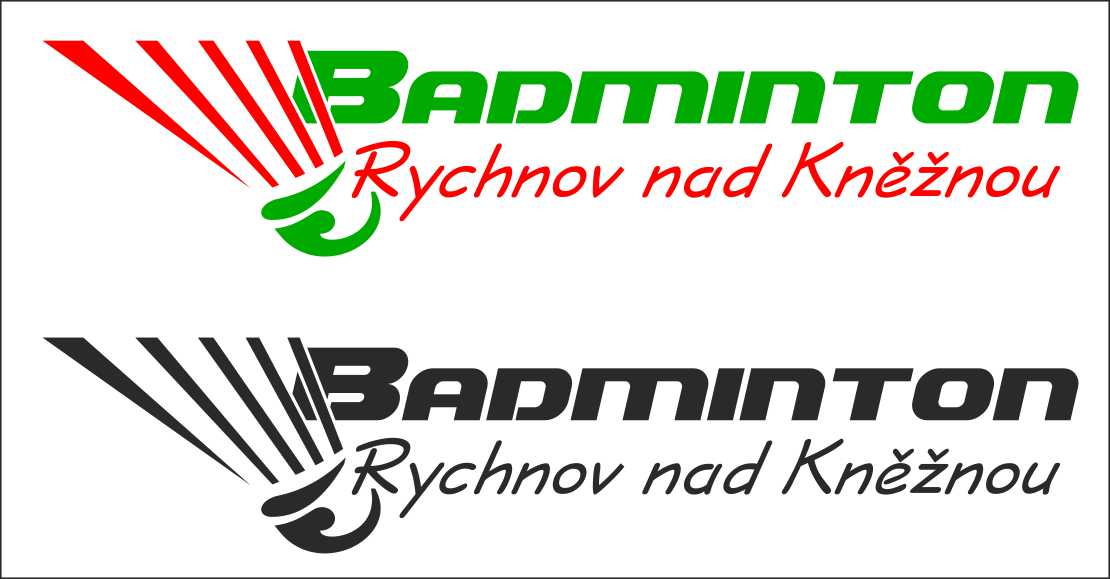 Pořádá  Talentligu -  otevřený turnaj družstev U15  Pořadatel:                 Badminton Rychnov nad Kněžnou, z.s.Termín: 	4. kolo neděle 26. 11. 2017 – U13Místo:	v tělocvičně gymnázia F. M. Pelcla vchod z ulice                                           „Na Drahách“                                   	GPS: 50°9'45.237"N, 16°16'48.111"EVedení turnaje: 	členové Badminton Rychnov nad Kněžnou, z.s.Vrchní rozhodčí:            Kvetoslava MaňáskováDisciplína: 		 Družstva Herní systém: 	 tabulka a postup nebo sestup v dalším koleMíče: 	 péřové  Prezentace: 	 8,15 hod. - 8,30 hod.Losování:                        8,45 hod.Zahájení hry:                 9,00 hod.Startovné: 		 400,- za družstvoCeny: 		 Putovní pohár věnovaný Východočeskou oblastí, diplomy	         a drobné cenyPřihlášky: 	do úterý 21. 11.2017 -  4.kolo                                         na adresu: manasekp@volny.cz                 	tel: 725 951 090 